Rector Cougars Team 1950Team Highlights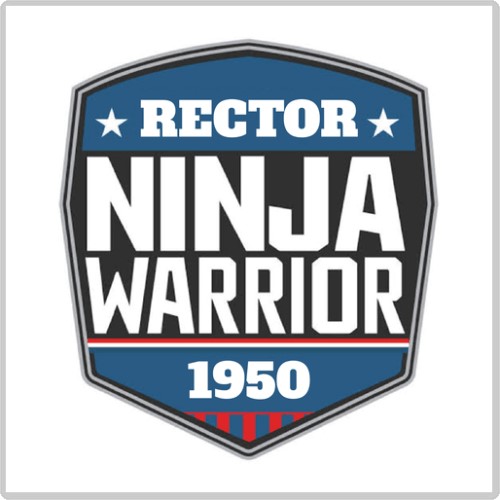 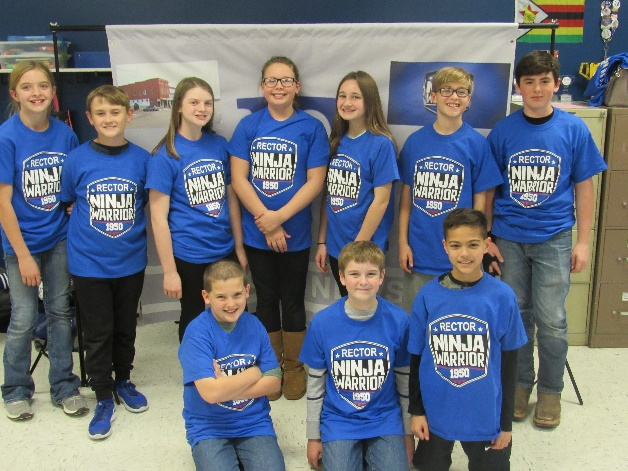 Robot MissionsHave 9 missions successfully programmedAll of them are on video to show successful runsAverage points in 2:30 is 130 w/o bonus, 200 w/bonusHighest points we can get is 225 w/o bonus, 330 w/bonusCore ValuesUsed Coopertition and Gracious Professionalism during a chess competitionEveryone has a role for each aspect: robot, project, core valuesHave 3 main team goals for our teamLove to have FUN as a teamProjectMultiple resources- American Ninja Warrior contestants (Dr. Noah Kaufman and Ian Dory), Dr. Judy Leach, our mayor, lawyers, books (People Habitat- 25 Ways to Think About Greener, Healthier Cities), websites (Center for Disease Control, World Health Organization, Kaboom), journals (American Journal of Medicine)Shared with mayor, teachers, classmates, another school, American Ninja Warrior contestants, school boardHelping to bring new life to our downtown area by using an abandoned space to provide a place to install a ninja playground that will help promote living a healthier lifestyle.